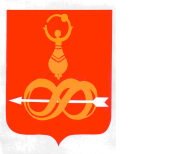 Муниципальное бюджетное учреждение                          «Молодёжный центр «Вертикаль»                        427060, УР, с. Дебёсы, ул. Радищева д.6                      тел. (834151) 4-12-23, muvertikal@mail.ru                                     ОГРН 1021800673036                                       ИНН/КПП 1807002738/182801001                   ИНФОРМАЦИЯо проведении Дискуссионного клуба       Служба в армии.  «За» и «против».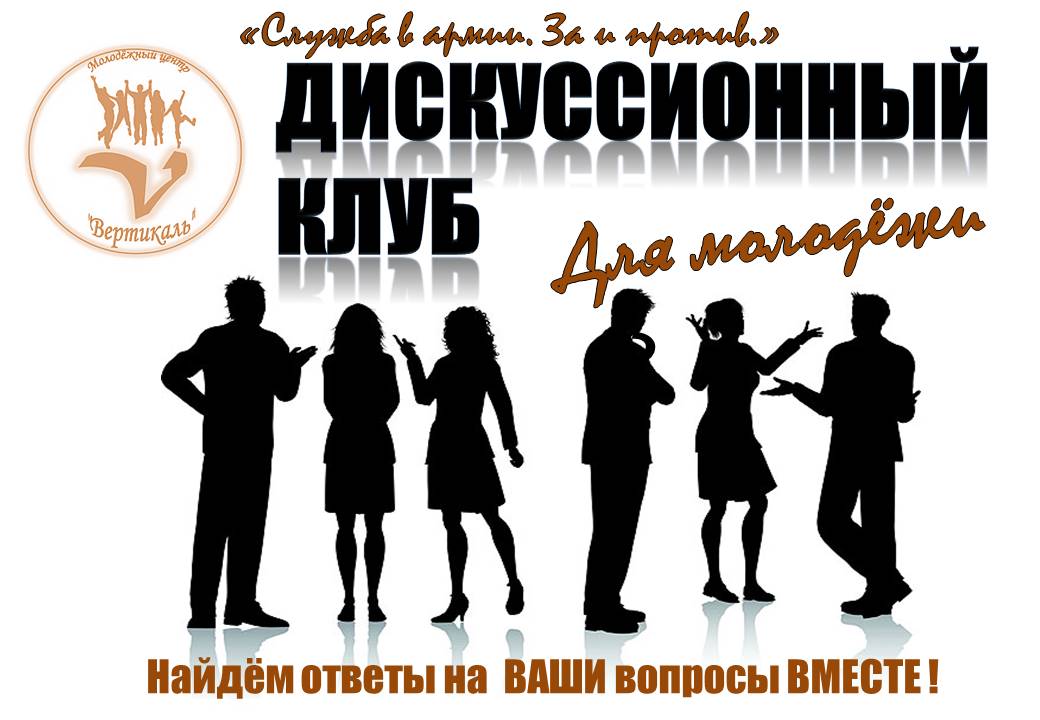 11 февраля 2016 года в БПОУ УР «Дебёсский политехникум» состоялось заседание дискуссионного клуба на тему «Служба в армии. За и против».  В дискуссии приняли участие 35 человек  - студенты 1-2 курсов, преподаватели Дебёсского политехникума, специалисты по работе с молодёжью МБУ «Молодёжный центр «Вертикаль».  Говорили на заседании об одном из  самых значительных событий в жизни мужчины – срочной службы в армии.   Участникам заседания  предлагалось ответить на вопрос: «Что мне может дать армия?», были выявлены аргументы «ЗА» и «ПРОТИВ». По итогам встречи  каждый участник признал, что служить в армии – это наша обязанность и долг перед Родиной и перед теми людьми, которые жертвовали жизнью на протяжении всей истории, для того, чтобы мы сейчас жили, а не старались откосить от армии!!! Есть такое слово – «надо». И нужно уметь бороться со своим страхом.   
Директор                                                                             Л.А.СаламатоваИсп. А. Ю. БабенковТел. 4-12-23